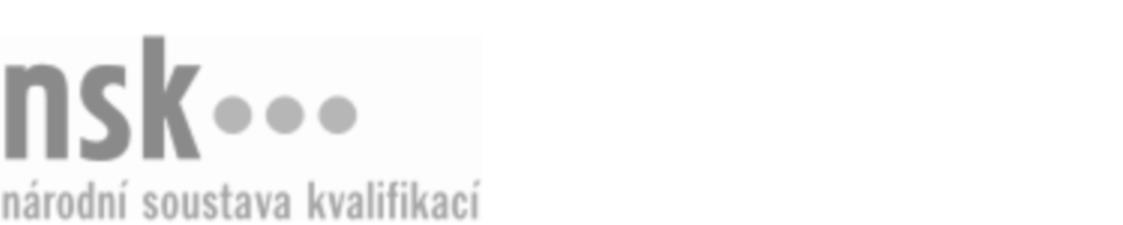 Kvalifikační standardKvalifikační standardKvalifikační standardKvalifikační standardKvalifikační standardKvalifikační standardKvalifikační standardKvalifikační standardKarosář/karosářka pro opravy karoserií (kód: 23-111-H) Karosář/karosářka pro opravy karoserií (kód: 23-111-H) Karosář/karosářka pro opravy karoserií (kód: 23-111-H) Karosář/karosářka pro opravy karoserií (kód: 23-111-H) Karosář/karosářka pro opravy karoserií (kód: 23-111-H) Karosář/karosářka pro opravy karoserií (kód: 23-111-H) Karosář/karosářka pro opravy karoserií (kód: 23-111-H) Autorizující orgán:Ministerstvo průmyslu a obchoduMinisterstvo průmyslu a obchoduMinisterstvo průmyslu a obchoduMinisterstvo průmyslu a obchoduMinisterstvo průmyslu a obchoduMinisterstvo průmyslu a obchoduMinisterstvo průmyslu a obchoduMinisterstvo průmyslu a obchoduMinisterstvo průmyslu a obchoduMinisterstvo průmyslu a obchoduMinisterstvo průmyslu a obchoduMinisterstvo průmyslu a obchoduSkupina oborů:Strojírenství a strojírenská výroba (kód: 23)Strojírenství a strojírenská výroba (kód: 23)Strojírenství a strojírenská výroba (kód: 23)Strojírenství a strojírenská výroba (kód: 23)Strojírenství a strojírenská výroba (kód: 23)Strojírenství a strojírenská výroba (kód: 23)Týká se povolání:KarosářKarosářKarosářKarosářKarosářKarosářKarosářKarosářKarosářKarosářKarosářKarosářKvalifikační úroveň NSK - EQF:333333Odborná způsobilostOdborná způsobilostOdborná způsobilostOdborná způsobilostOdborná způsobilostOdborná způsobilostOdborná způsobilostNázevNázevNázevNázevNázevÚroveňÚroveňDodržování zásad BOZP a PO, ochrany zdraví a životního prostředíDodržování zásad BOZP a PO, ochrany zdraví a životního prostředíDodržování zásad BOZP a PO, ochrany zdraví a životního prostředíDodržování zásad BOZP a PO, ochrany zdraví a životního prostředíDodržování zásad BOZP a PO, ochrany zdraví a životního prostředí33Práce s technickou dokumentací při opravě karoserí osobních automobilůPráce s technickou dokumentací při opravě karoserí osobních automobilůPráce s technickou dokumentací při opravě karoserí osobních automobilůPráce s technickou dokumentací při opravě karoserí osobních automobilůPráce s technickou dokumentací při opravě karoserí osobních automobilů33Orientace v materiálech používaných při výrobě karoserií a popis jejich vlastnostíOrientace v materiálech používaných při výrobě karoserií a popis jejich vlastnostíOrientace v materiálech používaných při výrobě karoserií a popis jejich vlastnostíOrientace v materiálech používaných při výrobě karoserií a popis jejich vlastnostíOrientace v materiálech používaných při výrobě karoserií a popis jejich vlastností33Orientace ve zpracování kovových a nekovových materiálů používaných na karoseriíchOrientace ve zpracování kovových a nekovových materiálů používaných na karoseriíchOrientace ve zpracování kovových a nekovových materiálů používaných na karoseriíchOrientace ve zpracování kovových a nekovových materiálů používaných na karoseriíchOrientace ve zpracování kovových a nekovových materiálů používaných na karoseriích33Provádění strojního zpracování plechů při opravách karoseriíProvádění strojního zpracování plechů při opravách karoseriíProvádění strojního zpracování plechů při opravách karoseriíProvádění strojního zpracování plechů při opravách karoseriíProvádění strojního zpracování plechů při opravách karoserií33Demontáž a montáž dílů při opravách karoseriíDemontáž a montáž dílů při opravách karoseriíDemontáž a montáž dílů při opravách karoseriíDemontáž a montáž dílů při opravách karoseriíDemontáž a montáž dílů při opravách karoserií33Výměna a slícování šroubovaných dílů karoserieVýměna a slícování šroubovaných dílů karoserieVýměna a slícování šroubovaných dílů karoserieVýměna a slícování šroubovaných dílů karoserieVýměna a slícování šroubovaných dílů karoserie33Oprava poškozených dílů karoserieOprava poškozených dílů karoserieOprava poškozených dílů karoserieOprava poškozených dílů karoserieOprava poškozených dílů karoserie33Výměna určeného svařovaného dílu karoserieVýměna určeného svařovaného dílu karoserieVýměna určeného svařovaného dílu karoserieVýměna určeného svařovaného dílu karoserieVýměna určeného svařovaného dílu karoserie33Provádění vnitřní a vnější povrchové úpravy opravované části karoserieProvádění vnitřní a vnější povrchové úpravy opravované části karoserieProvádění vnitřní a vnější povrchové úpravy opravované části karoserieProvádění vnitřní a vnější povrchové úpravy opravované části karoserieProvádění vnitřní a vnější povrchové úpravy opravované části karoserie33Karosář/karosářka pro opravy karoserií,  29.03.2024 12:03:24Karosář/karosářka pro opravy karoserií,  29.03.2024 12:03:24Karosář/karosářka pro opravy karoserií,  29.03.2024 12:03:24Karosář/karosářka pro opravy karoserií,  29.03.2024 12:03:24Strana 1 z 2Strana 1 z 2Kvalifikační standardKvalifikační standardKvalifikační standardKvalifikační standardKvalifikační standardKvalifikační standardKvalifikační standardKvalifikační standardPlatnost standarduPlatnost standarduPlatnost standarduPlatnost standarduPlatnost standarduPlatnost standarduPlatnost standarduStandard je platný od: 21.10.2022Standard je platný od: 21.10.2022Standard je platný od: 21.10.2022Standard je platný od: 21.10.2022Standard je platný od: 21.10.2022Standard je platný od: 21.10.2022Standard je platný od: 21.10.2022Karosář/karosářka pro opravy karoserií,  29.03.2024 12:03:24Karosář/karosářka pro opravy karoserií,  29.03.2024 12:03:24Karosář/karosářka pro opravy karoserií,  29.03.2024 12:03:24Karosář/karosářka pro opravy karoserií,  29.03.2024 12:03:24Strana 2 z 2Strana 2 z 2